МУНИЦИПАЛЬНОЕ БЮДЖЕТНОЕ УЧРЕЖДЕНИЕ ДОПОЛНИТЕЛЬНОГО ОБРАЗОВАНИЯ  ЦЕНТР ДЕТСКОГО ТВОРЧЕСТВА ст-цы ТЕМИРГОЕВСКОЙФОТООТЧЕТ О ПРОВЕДЕНИИ ПОЗНАВАТЕЛЬНОГО МЕРОПРИЯТИЯ ДЛЯ УЧАЩИХСЯ ГРУППЫ РАЗВИТИЯ «СВЕТЛЯЧОК»«МЫ ЗНАКОМИМСЯ С УЛИЦЕЙ»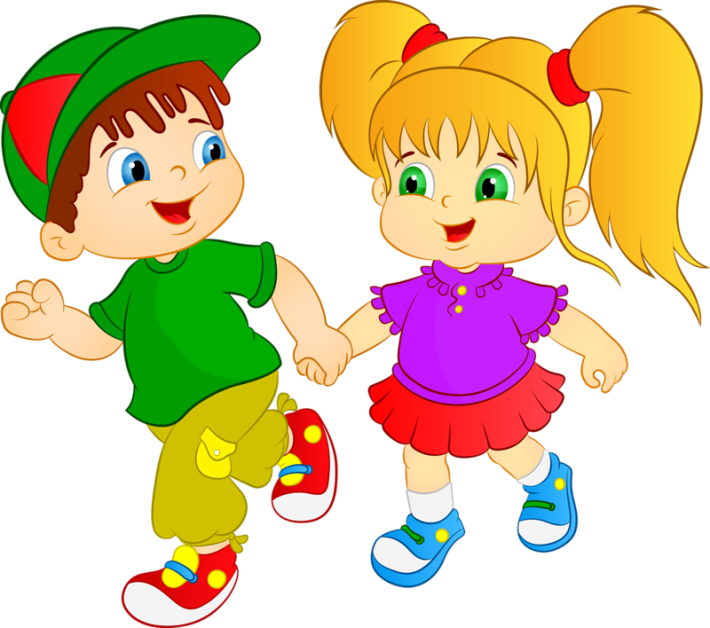                              Педагог дополнительного образования                                                                   Крупнова Татьяна Андреевна                                                          2021г.В МБУ ДО ЦДТ ст-цы Темиргоевской 18.02 2021 г. Прошло познавательное мероприятие под названием «Мы знакомимся с улицей», для учащихся студии «Светлячок», где ребята познакомились с правилами поведения на улице, вблизи дорог, с основными дорожными знаками..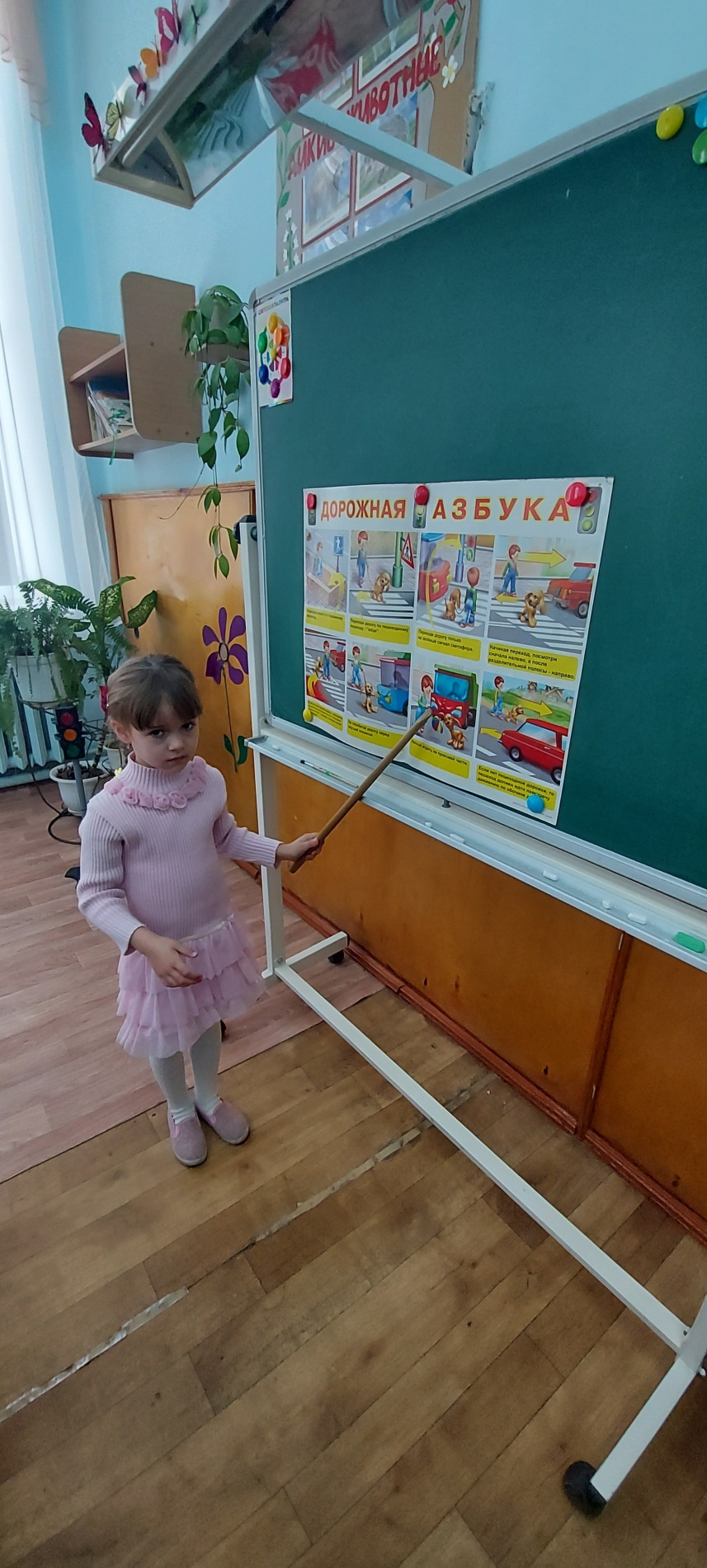 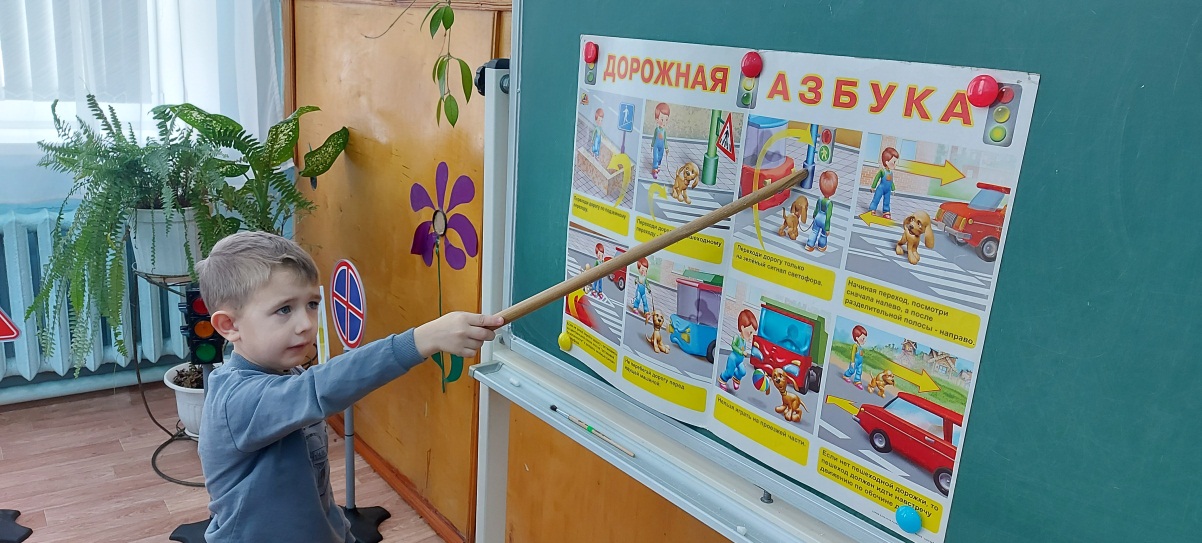 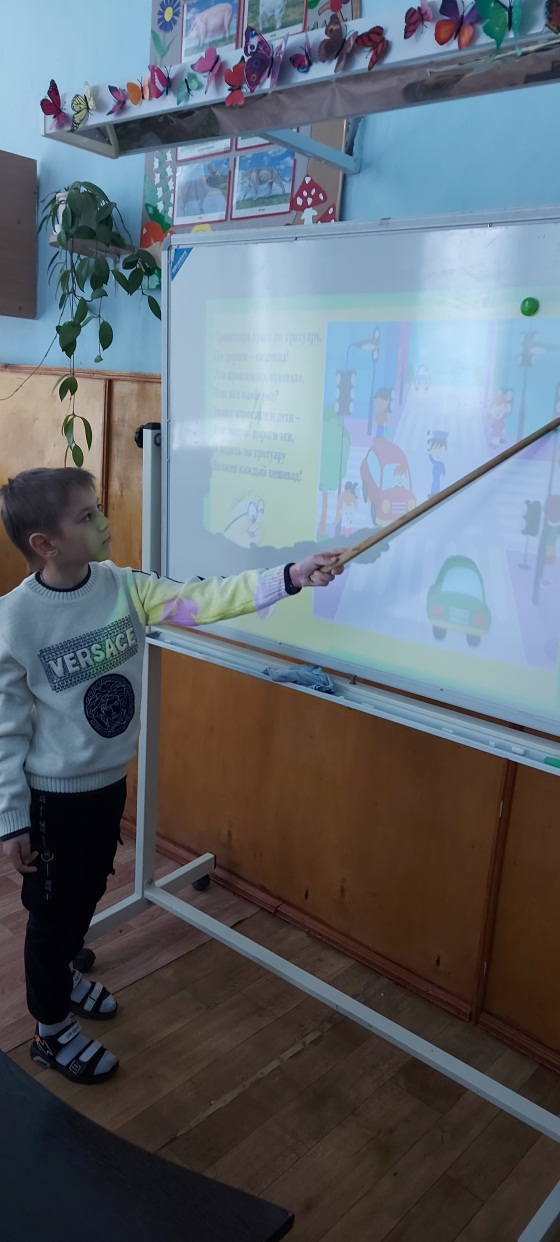 Ребята посмотрели увлекательную , познавательную презентацию о правилах движения на дороге, о проезжей части, дорожных знаках и светофоре.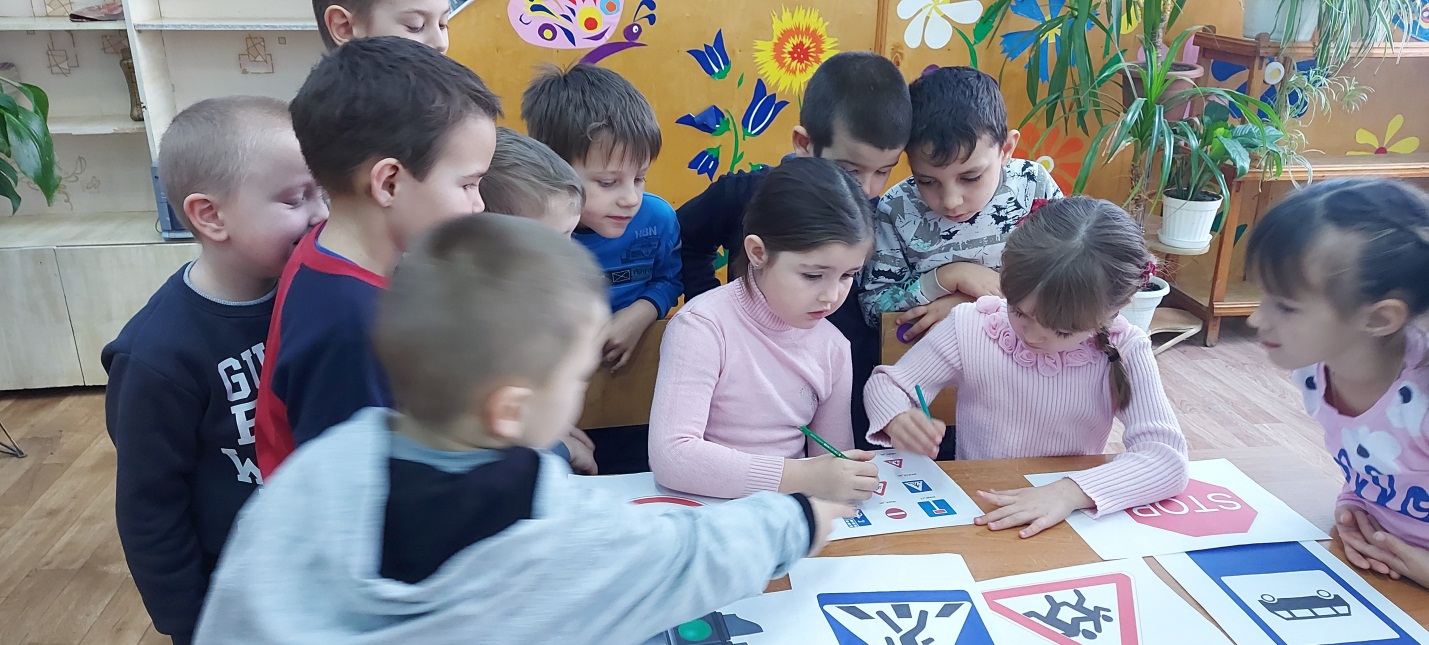 Играем в увлекательную игру с дорожными знаками и светофором 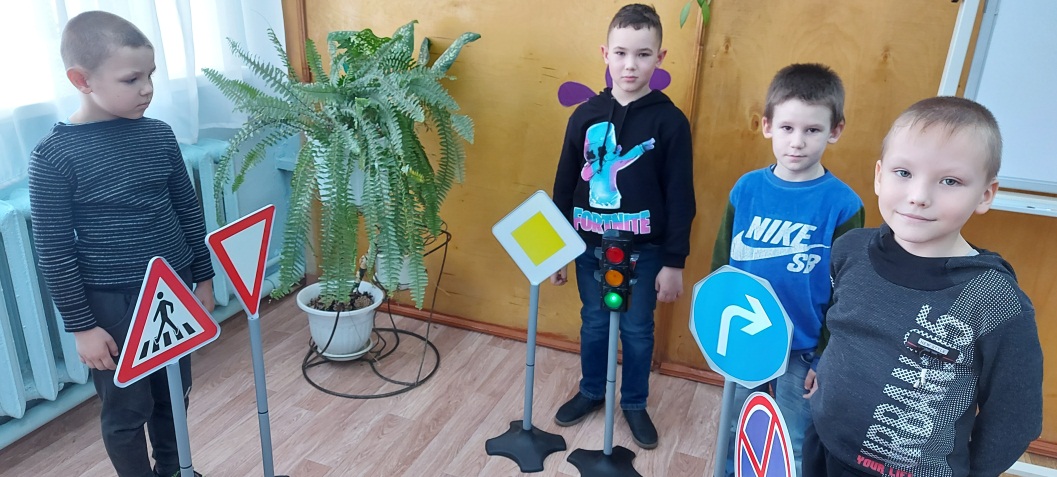  «Кто главный на дороге?»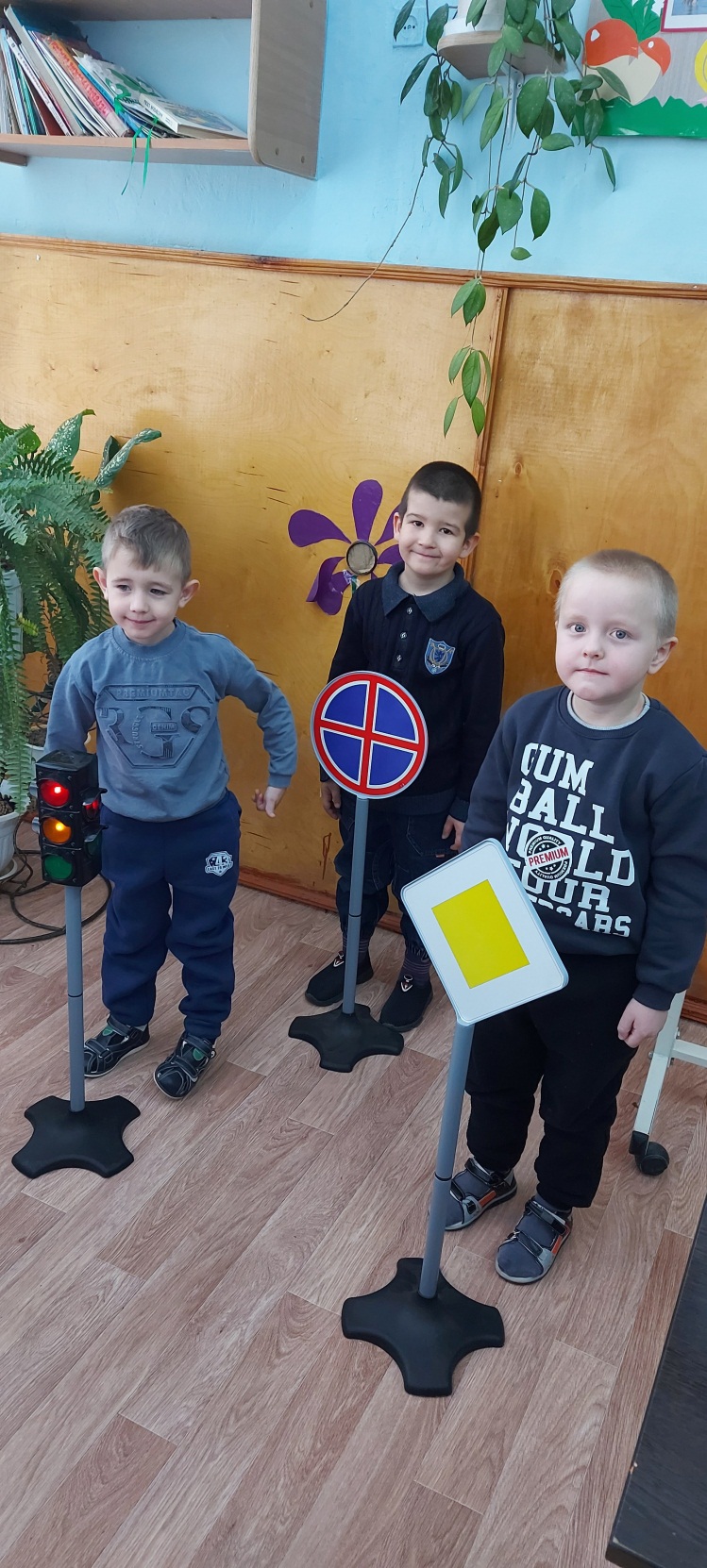 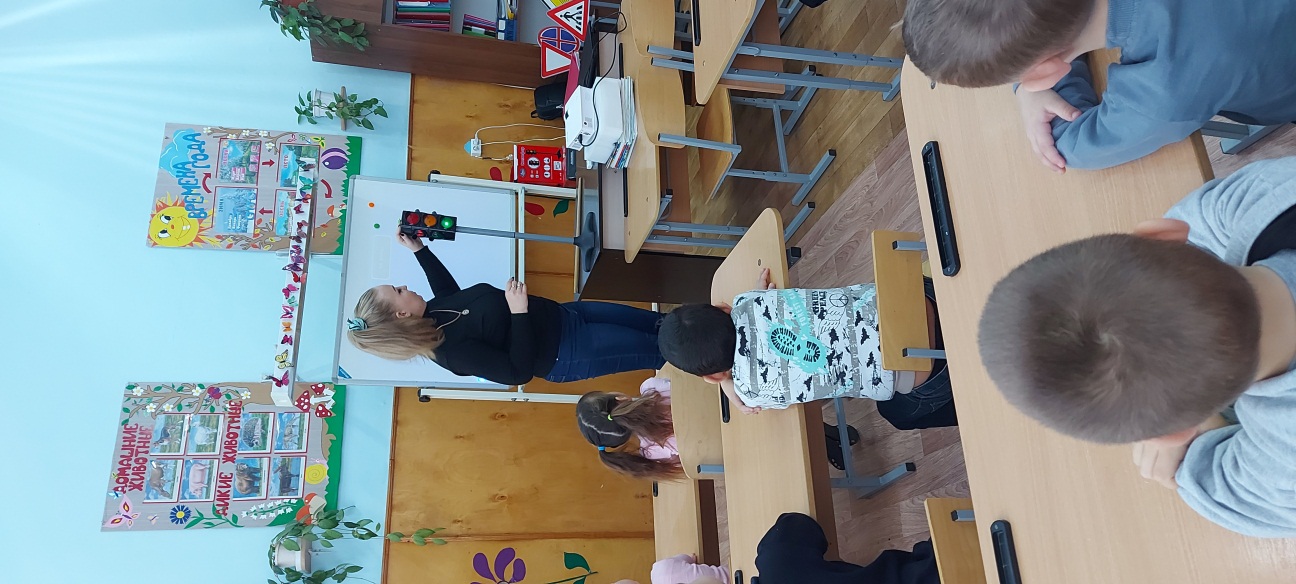 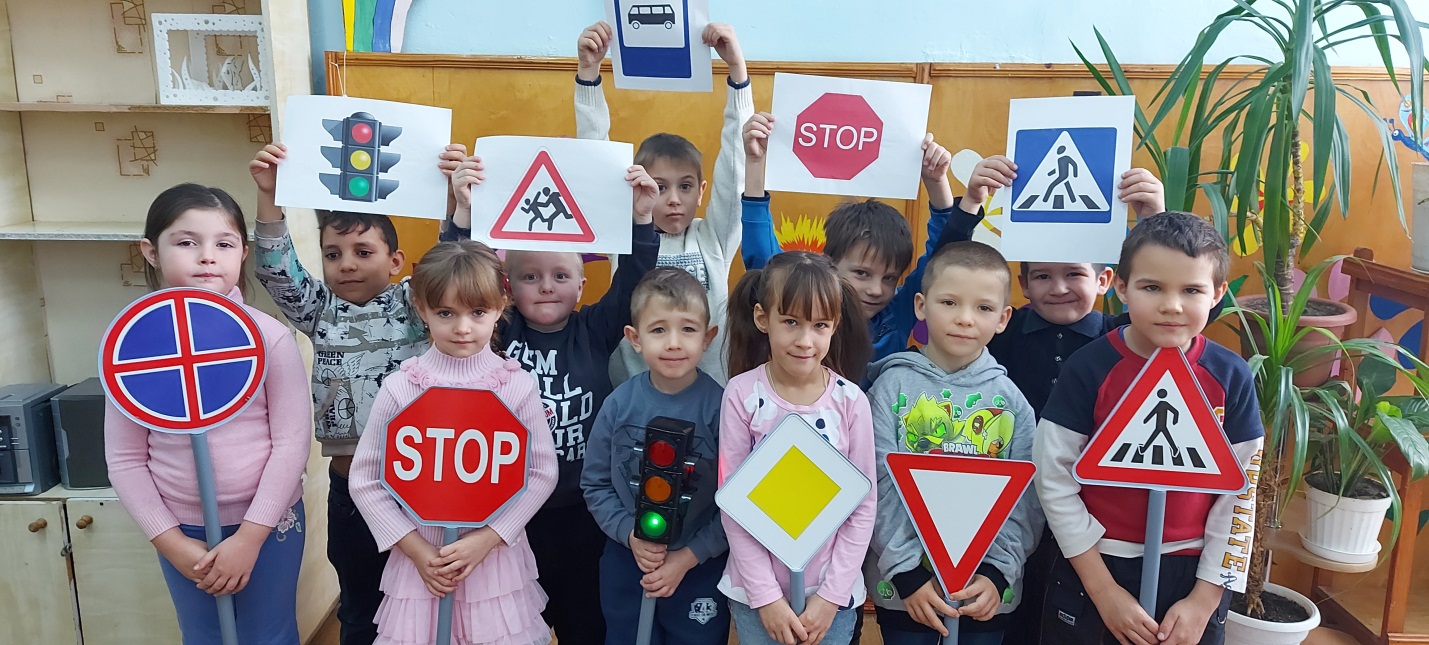 Теперь ребята знают как нужно себя вести на улице вблизи дорог!!! 